AL DIRIGENTE  SCOLASTICO           dell’Istituto ______________________________Via ______________________________ 370___-______________________ (VR)Indirizzo mail______________________________Il/La sottoscritto/a ____________________nato/a a _______________ il 26/11/1971, residente nel comune di ______________________ (VR) in via _________________ tel. __________________,avendo presentato in data ______________ mediante apposita istanza-on line a codesto Istituto domanda diconferma per il/i profilo/i  1)_________________ 2) _______________ 3) ______________               aggiornamento per il/i profilo/i  1)______________ 2) ______________ 3) _____________           nuovo inserimento per il/i profilo/i  1)____________ 2) _____________ 3) _____________            nelle graduatorie d’Istituto del personale ATA per gli a.s. 2021/2024,  viste le graduatorie definitive d’ Istituto pubblicate in data _______________, presenta RECLAMO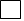 avverso mancata inclusione del proprio nominativo nelle predette graduatorie d’Istituto;avverso il punteggio attribuito nelle seguenti graduatorie:1. profilo ____________________________________ con punti titoli ______; punti servizi ______2. profilo ____________________________________ con punti titoli ______; punti servizi ______3. profilo ____________________________________ con punti titoli ______; punti servizi ______Il/La sottoscritto/a, in base ai titoli posseduti e dichiarati, avrebbe diritto ai punteggi riportati nel seguente prospetto:Precisa inoltre quanto segue:______________________________________________________________________________________________________________________________________________________________________________________________________________________________________________________________________Per quanto sopra esposto, il/la sottoscritto/a chiede la rettifica del punteggio/dei punteggi e conseguenti posizioni nelle rispettive graduatorie.(Data) ____________________                                            (Firma) ______________________________GRADUATORIATitolo di studio d’accessoModalità di accessoPunteggio titoli culturaliPunteggio serviziPUNTEGGIOTOTALE1. profilo ____________________________2. profilo ____________________________3. profilo ____________________________